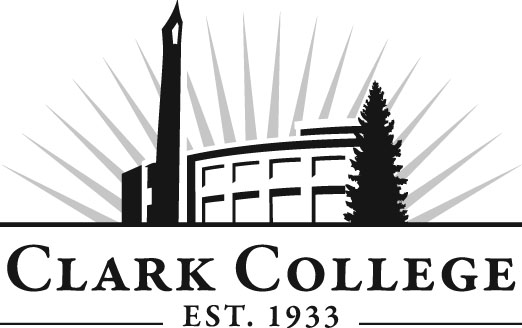 Nursing Education Advisory CommitteeMeeting AgendaDate: Monday, February 8, 2016 Time: 8:00—10:00 a.m.Meeting Location:  CCW 124Agenda ItemExpected OutcomeTimeCall Meeting to Order – Cheryl Snodgrass, Committee ChairWelcome and Introductions – Cheryl SnodgrassNew members/guests introduced8:00-8:05Approval of Minutes from Last Meeting September 28, 2015Corrections indicated and/or approval of minutes as written.8:05-8:10Business and Health Sciences Updates: Brenda Walstead, Interim Dean 8:10-8:20Director: Cindy MyersSNACC Program Update-------- Jonica BeirdIntroduction of Clinical Placement ManagerBudget reduction sub-committee processStaffing Updates: Tenure Track position; Director of Nursing Department Chair: Angie MarksPart-time openings8:20-8:358:35-8:45Work Plan-Committee Chair and Program Director/Division ChairImplement strategies as outlined in work plan.  If necessary, identify work groups.8:45-9:10Old Business-Follow-up: DTA/MRP ------------------------- Angie MarksStudent Max updates—Angie and Jackie Vigeon9:10-9:30New Business: Committee member updates  Election of new ChairFall Pinning Ceremony: Wednesday, March 16th, Skyview High School 6:30 PM seating beginsNew business items are addressed by the committee.9:30-9:45Summary of follow-up action items – Cheryl SnodgrassSummary of follow-up actions communicated to the committee.9:45-9:50Establish next meeting date and adjournment  – CherylMeeting date established; proposed change9:50-10:00